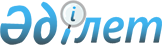 О внесении изменения и дополнения в приказ Министра культуры и спорта Республики Казахстан от 16 ноября 2015 года № 354 "Об утверждении Правил выплаты субсидий государственным театрам, концертным организациям, культурно-досуговым организациям, музеям и циркам"Приказ Министра культуры и спорта Республики Казахстан от 16 июня 2017 года № 181. Зарегистрирован в Министерстве юстиции Республики Казахстан 2 августа 2017 года № 15416
      В соответствии с пунктом 5 статьи 35 Бюджетного кодекса Республики Казахстан от 4 декабря 2008 года, подпунктом 35-7) статьи 7 Закона Республики Казахстан от 15 декабря 2006 года "О культуре" и в целях реализации постановления Правительства Республики Казахстан от 10 ноября 2016 года № 690 "О реорганизации республиканского государственного учреждения "Национальная картинная галерея "Астана" Министерства культуры и спорта Республики Казахстан" ПРИКАЗЫВАЮ:
      1. Внести в приказ Министра культуры и спорта Республики Казахстан от 16 ноября 2015 года № 354 "Об утверждении Правил выплаты субсидий государственным театрам, концертным организациям, культурно-досуговым организациям, музеям и циркам" (зарегистрированный в Реестре государственной регистрации нормативных правовых актов под № 12608, опубликованный в информационно-правовой системе "Әділет" 18 января 2016 года) следующие изменение и дополнение:
      в Правилах выплаты субсидий государственным театрам, концертным организациям, культурно-досуговым организациям, музеям и циркам, утвержденных указанным приказом:
      в приложении 1:
      в Размерах субсидий на покрытие убытков республиканских театров, концертных организаций и музеев:
      строку, порядковый номер 4, изложить в следующей редакции:
      "
      ";
      дополнить строкой, порядковый номер 30, следующего содержания:
      "
      ".
      2. Департаменту экономики и финансов Министерства культуры и спорта Республики Казахстан в установленном законодательством порядке обеспечить:
      1) государственную регистрацию настоящего приказа в Министерстве юстиции Республики Казахстан;
      2) в течение десяти календарных дней со дня государственной регистрации настоящего приказа направление в Республиканское государственное предприятие на праве хозяйственного ведения "Республиканский центр правовой информации Министерства юстиции Республики Казахстан" копий настоящего приказа в бумажном и электронном виде, заверенные электронной цифровой подписью лица, уполномоченного подписать настоящий приказ, для официального опубликования Эталонном контрольном банке нормативных правовых актов Республики Казахстан;
      3) размещение настоящего приказа на интернет-ресурсе Министерства культуры и спорта Республики Казахстан в течение двух календарных дней после его официального опубликования;
      4) представление в Департамент юридической службы Министерства культуры и спорта Республики Казахстан сведений об исполнении мероприятий, предусмотренных пунктом, в течение двух рабочих дней после исполнения.
      3. Контроль за исполнением настоящего приказа возложить на курирующего вице-министра культуры и спорта Республики Казахстан.
      4. Настоящий приказ вводится в действие по истечении десяти календарных дней после дня его первого официального опубликования.
					© 2012. РГП на ПХВ «Институт законодательства и правовой информации Республики Казахстан» Министерства юстиции Республики Казахстан
				
4
70 %
РГКП "Государственный академический русский театр драмы им. М. Лермонтова"
330
95 %
РГКП "Музей мира и согласия"
      Министр культуры и спорта
Республики Казахстан

А. Мухамедиулы

"СОГЛАСОВАН"
Министр финансов
Республики Казахстан
_______________ Б. Султанов
22 июня 2017 года
"СОГЛАСОВАН"
Министр национальной экономики
Республики Казахстан
_______________ Т. Сулейменов
13 июля 2017 года